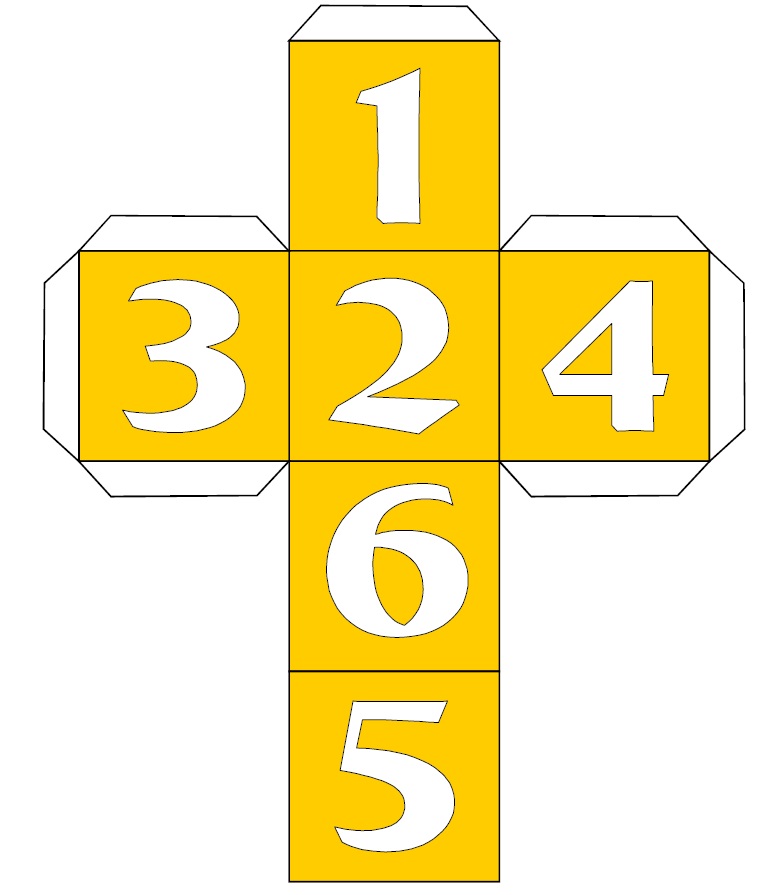 4 X 35 X 35 X 23 X 24 X 44 X 34 X 24 X 3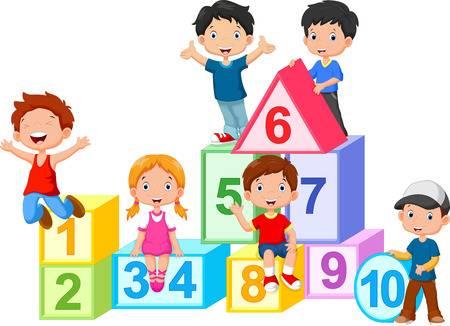 3 X 13 X 35 X 32 X 13 X 54 X 22 X 33 X 42 X 22 X 54 X 54 X 12 X 42 X 33 X 31 X 35 X 55 X 3